АДМИНИСТРАЦИЯ ВОРОБЬЕВСКОГО 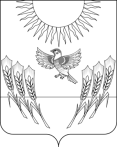 МУНИЦИПАЛЬНОГО РАЙОНА ВОРОНЕЖСКОЙ ОБЛАСТИП О С Т А Н О В Л Е Н И Еот  30   августа 2019 г. № 	460	     		с. ВоробьевкаО признании утратившим силу постановления администрации Воробьевского муниципального района от 24.07.2019 г. № 369 «Об утверждении Порядка обеспечения питанием обучающихся в муниципальных общеобразовательных организациях  за счет средств муниципального бюджета»В целях приведения в соответствие с действующим законодательством правовых актов администрации Воробьевского муниципального  района, администрация  Воробьевского муниципального района п о с т а н о в л я е т:1. Признать утратившим силу постановление администрации Воробьевского муниципального района от 24.07.2019 г. № 369 «Об утверждении Порядка обеспечения питанием обучающихся в муниципальных общеобразовательных организациях  за счет средств муниципального бюджета».2. Контроль за выполнением настоящего постановления возложить на заместителя главы  администрации муниципального района- руководителя отдела по образованию Письяукова С.А.Глава администрации муниципального района 				М.П.ГордиенкоЗаместитель главы  администрации муниципального района         руководитель   отдела по образованию                                    С.А.ПисьяуковНачальник юридического отделаадминистрации муниципального района                                 В.Г.Камышанов